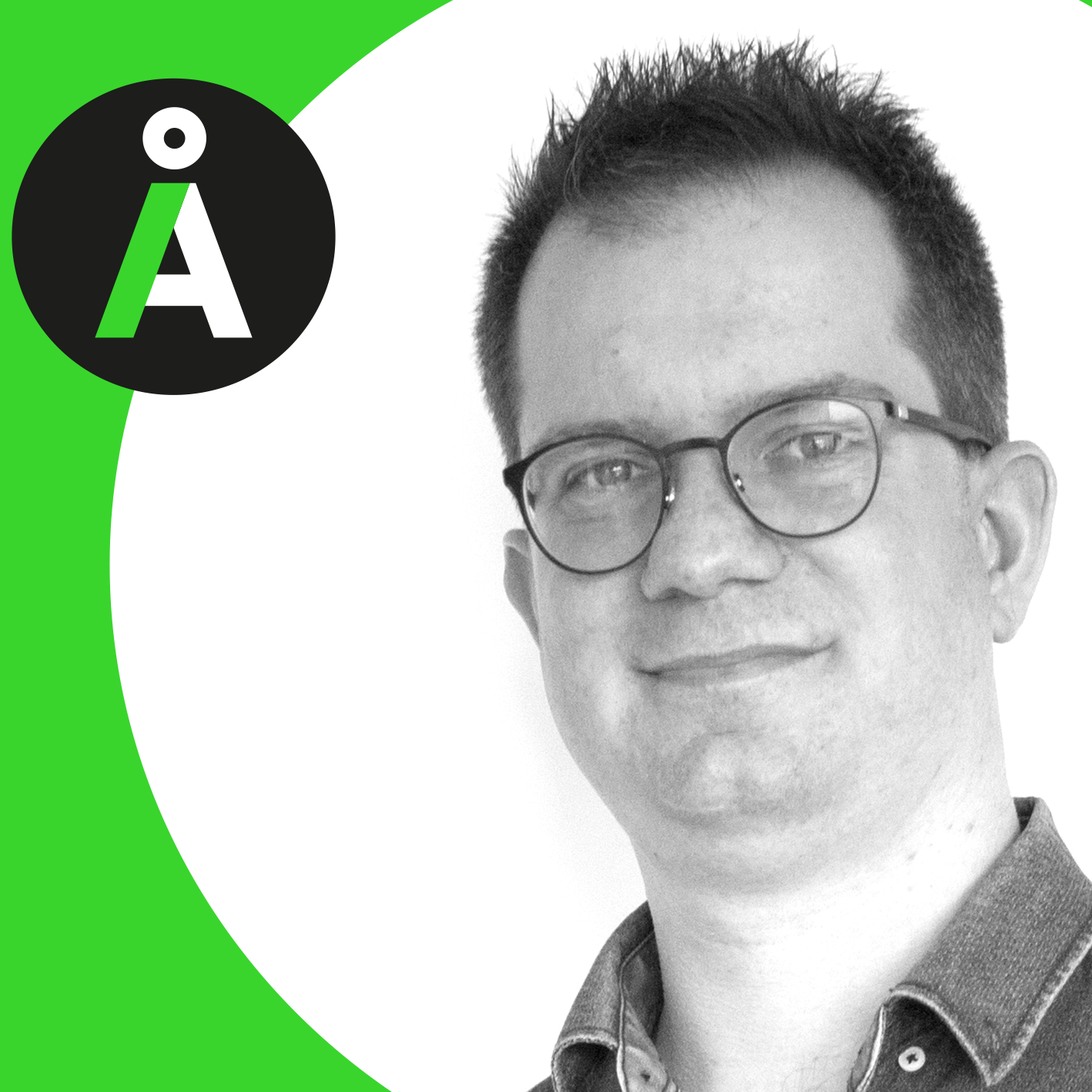 Opstillingsgrundlag til KommunalvalgetHvem er jeg? Jeg er far til to piger. En på 3 år og en på 3 måneder. Jeg har en kæreste igennem snart 12 år og bor i Odense SØ. Jeg er uddannet lærer og brænder for den grønne omstilling, kultur og børn og unge.Mine mærkesager til det kommende kommunalvalg er:1: Hvordan når vi vores klimamål2: Bedre forhold for cyklister3: værdige forhold for ældre og handikappede4: Arbejdsmiljø, bedre normeringer i kommunale institutioner.Derudover er jeg meget optaget af projektet omkring rensningen af Odense fjord, hjælpe støjplagede, byens transformation, Letbane og meget mere.Jeg håber at få jeres opbakning til at sætte Odense på landkortet som Danmarks mest ambitiøse cykelby og pionerby indefor grønne løsninger.Med venlig hilsenJacob HolmJacob Holm51947811Jacob.Holm@Alternativet.dkOpstillingsgrundlag til KommunalvalgetHvem er jeg? Jeg er far til to piger. En på 3 år og en på 3 måneder. Jeg har en kæreste igennem snart 12 år og bor i Odense SØ. Jeg er uddannet lærer og brænder for den grønne omstilling, kultur og børn og unge.Mine mærkesager til det kommende kommunalvalg er:1: Hvordan når vi vores klimamål2: Bedre forhold for cyklister3: værdige forhold for ældre og handikappede4: Arbejdsmiljø, bedre normeringer i kommunale institutioner.Derudover er jeg meget optaget af projektet omkring rensningen af Odense fjord, hjælpe støjplagede, byens transformation, Letbane og meget mere.Jeg håber at få jeres opbakning til at sætte Odense på landkortet som Danmarks mest ambitiøse cykelby og pionerby indefor grønne løsninger.Med venlig hilsenJacob Holm